Formato Denuncia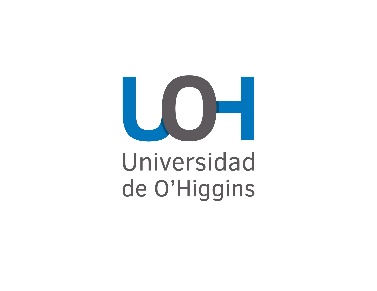 Formato DenunciaFormato DenunciaFormato DenunciaFecha: Formato DenunciaFormato DenunciaFormato DenunciaFormato DenunciaHora: 11:00Formato DenunciaFormato DenunciaFormato DenunciaFormato DenunciaLugar: Dirección de equidad de género UOH Nombre Completo Denunciante: Nombre Completo Denunciante: Nombre Completo Denunciante: Nombre Completo Denunciante: Nombre Completo Denunciante: Run: Vínculo con la Universidad de O’HigginsVínculo con la Universidad de O’HigginsVínculo con la Universidad de O’HigginsVínculo con la Universidad de O’HigginsTeléfono: Estudiante: Estudiante: Estudiante: Email: FuncionarioFuncionarioFuncionarioEmail: Otro (especificar):Otro (especificar):Otro (especificar):Descripción de los HechosDescripción de los HechosDescripción de los HechosDescripción de los HechosDescripción de los HechosDatos conocidos del denunciado Datos conocidos del denunciado Datos conocidos del denunciado Datos conocidos del denunciado Datos conocidos del denunciado Nombre del Denunciado: Nombre del Denunciado: Nombre del Denunciado: Nombre del Denunciado: Nombre del Denunciado: Cargo:  Vínculo con la Universidad de O’HigginsVínculo con la Universidad de O’HigginsVínculo con la Universidad de O’HigginsVínculo con la Universidad de O’HigginsTeléfono:Estudiante: carrera de enfermeríaEstudiante: carrera de enfermeríaEstudiante: carrera de enfermeríaEmail:FuncionarioFuncionarioFuncionarioEmail:Otro (especificar):Otro (especificar):Otro (especificar):Se resguardará la privacidad del denunciante bajo secreto sumario.Se resguardará la privacidad del denunciante bajo secreto sumario.Se resguardará la privacidad del denunciante bajo secreto sumario.Se resguardará la privacidad del denunciante bajo secreto sumario.Se resguardará la privacidad del denunciante bajo secreto sumario.DenuncianteNombre: Firma DenuncianteNombre: Firma DenuncianteNombre: Firma Funcionario que recibe la denunciaNombre: Firma Funcionario que recibe la denunciaNombre: Firma 